 Лора Горбунова (Любашева Лариса Дмитриевна) 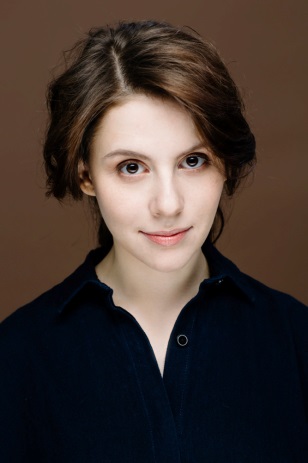        Актриса театра и кино, певица, сценарист.Место жительства:  г. МоскваГод и дата рождения:07.01.1988г.                                                                                                                 Возраст: 30 лет                                                                                                                                                                                            Рост: 167 см                                                                                  Вес: 54 кгРазмер одежды: SВолосы: шатен, ниже плечЦвет глаз: карийТелосложение: стройноеТип внешности: ЕвропейскийКонтакты: т. 8 (909)-999- 30-41, info.oscarnash@gmail.comОБРАЗОВАНИЕ:РАТИ (ГИТИС), 2014. Мастер курса А.А. Огарев.Хабаровский педагогический колледж. Специализация: педагог музыки, педагог вокала. РАБОТЫ В КИНО:2018г. «Почти визитка» (к/м для фестивалей в производстве) реж. А. Ивакин, роль Я(главная)2017г. «Топор войны» т/ф, НТВ, реж. В.Семеновых, роль - медсестра2017г. «Домашний арест» т/с, (ТНТ, в пр-ве), реж. П.Буслов, роль - официантка2016г. «80-е» т/с,Sony Pictures, СТС, реж. Р. Фокин, роль - Депешистка (эпизод)2016г. «Я его убила» т/с, Mainstream Company, Домашний, реж. И. Холодков, роль - Тоня (главная)2015г. «Гражданский брак» (Good Story Media, ТНТ), реж. Ф. Стуков, роль - Ника (главная)2014г.  «Этюды», учебный фильм ВКСР, реж. А. Аристова, роль - Пианистка (главная)2013г.  «Детский дом P.S.»,  учебный фильм ГИТР, реж. П. Коккинаки, роль - Лариса (главная)РАБОТЫ НА ТВ.Шоу Голос 6 Команда А.Б ГрадскогоРАБОТЫ В ТЕАТРЕ: «Градский Холл» (2018 - н/в)Театр ШДИ - Лаборатория А. Огарева«Амели» – А. Ноттомб, роли - Амели, мама, Касима Сан, поющая девушка, карп Мария, Нисио Сан.«Интернет», роль - Девушка в синих гетрахМосковский театр «Арлекин»«Франсуа Вийон» - П. Антопольский, роль - Трюд«Шут на троне»    - Р. Лотар, роль - ГизалинаХабаровский краевой театр драмы и комедии«Эдит Пиаф» - Ю. Каплуненко, роль - Эдит Пиаф (9 вокальных номеров )«Учитель танцев» - Лопе де Вега, роль - Флорелла (Танцевальный спектакль)«Вишневый сад» - А. Чехов, роль - Аня«Поминальная молитва» - Г.Горин, роли - Бейлке, Хава«Черная невеста» («Ромео и Жаннетта») - Ж. Ануй, роль – Жаннетта«Не всё коту масленица» - А. Островский, роль - Агничка«Свои люди сочтемся» - А. Островский, роль - Липочка«Аладдин и волшебная лампа» - А. Чупин, роль - Джин«Трубадуры» («Бременские музыканты») - В. Ливанов, роль – Принцесса (Так же, на этом спектакле работала как хормейстер и педагог по вокалу ) «Без вины виноватые» - А. Островский, роль - Отрадина (в молодости)Театральная студия В. Поплавского«Бесприданница» – А. Островский, роль - Лариса Дмитриевна«Тектоника чувств» – Э.Шмитт, роль – ДианаУМЕНИЯ И НАВЫКИ:Музыкальные инструменты: фортепиано, блок-флейта, аккордеон Вокал: профессиональная вокалистка, диапозон 3 октавы, владею разными стилями.Хормейстер. Художественный свист: от «Чижика-Пыжика» до Моцарта Танец, пластика, пантомима, сценическое движение. Педагог Школы драматической игровой песни под управлением з.а. России А. Халяпина. Сценарный опыт: 3,5 года в т/с «Филфак» (Good Story media)Автор идеи и креативный продюсер т/c"Домой" (Good Story media) (В производстве)НАГРАДЫ И ДОСТИЖЕНИЯ: Премия губернатора Хабаровского края в области театрального искусства Надежда сцены. 2008г.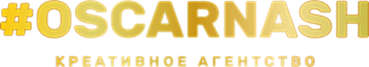 Тел.: +7 909 999-30-41,  e-mail:  Info.oscarnash@gmail.com